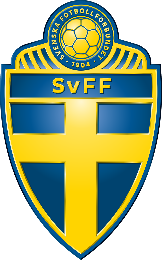 Före första träningenArbeta med marknadsföring, till exempel via skolan och sociala medier.Var tydlig med tid och plats för träningen, till exempel med hjälp av skyltar på idrottsplatsen.Var väl förberedd, bland annat när det gäller ytor, material (en boll/spelare), träningsinnehåll och ledare.Rekrytera ledare, till exempel unga ledare, föräldrar och ansvariga från föreningen. Sträva efter en jämn könsfördelning. Det bör finnas en ledare per sex barn.Genomför ledarutbildning, till exempel spelformsutbildningar.Informera föräldrarna, till exempel digitalt eller i samband med en av de första träningarna.Under träningarnaEn ledare ansvarar för helheten.Det ska finnas minst en ledare per sex barn.Låt träningen domineras av lek och spel.Använd stationsträning, och förbered stationerna innan barnen anländer.Engagera föräldrarna vid de olika stationerna. 
Övriga föräldrar ska vara utanför planen.Samla in kontaktuppgifter till alla föräldrar när föräldrarna lämnar och hämtar barnen.Efter uppstartenRekrytera permanenta ledare i god tid när ålderspecifika lag ska startas.Avsluta säsongen med föräldramöte.Vidareutbilda ledarna.Var tydlig med tid och plats för återstart vid uppehåll.Noteringar